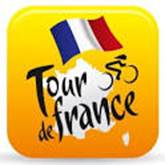 Le Tour 2018……………… c’est l’histoireHadie wielervrienden,Het is weer voorbij….., 3 weken Tour de France ligt achter ons………., is dat leuk? Wél 3 weken Tour de France, maar dat ie voorbij is, dát dan weer niet………………… Mag Felix dat zeggen? Ja, dat mag Felix zeggen!!!Vandaag dus alweer BIJNA het laatste Tourjournaal van 2018. We finishten gisteren op de Champs Elyssees rond de klok van 7 uur, en toen werd het crisiscentrum van Hét Tourspel van West-Brabant weer ingesteld. Een race tegen de tijd om alle klassementen rond te krijgen, jullie nu te kunnen informeren, maar Felix deed het met heel veel energie!! Na vandaag een paar daagjes rust nemen en dan weer door…., iets voor ODIO doen, nadenken of er een VUELTA-spel komt…… en uiteraard gewoon weer naar UWV om te werken . Kom er zo aan hoor Niek  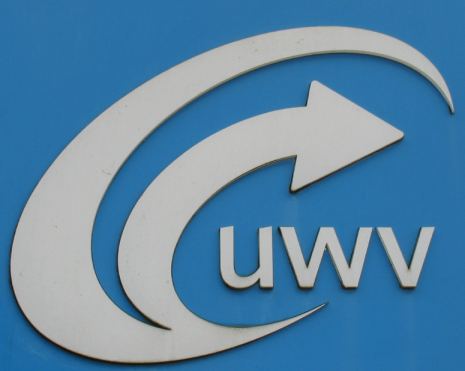 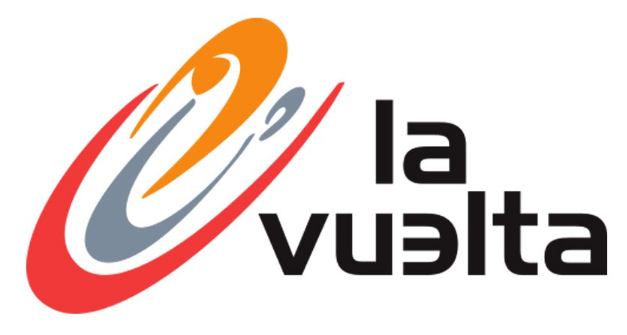 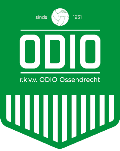 De reacties uit het pelotonDaar informeert Felix jullie later nog over.Er moet namelijk nog heel veel geteld worden………………………………Dus nu snel eerst over naar…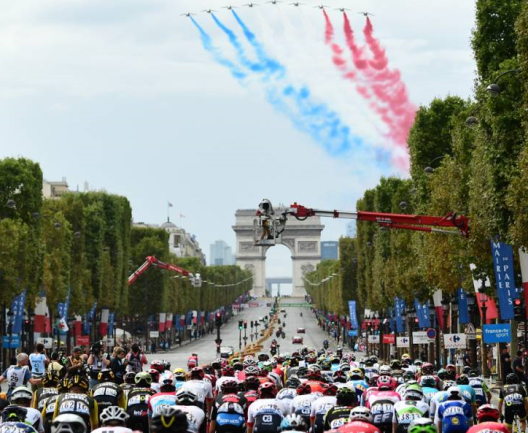 De etappe van gisteren   Zoals gebruikelijk hadden we de optocht naar Parijs. Een makkie voor de renners. Vandaag vlogen de renners vanuit Pau naar Parijs om er vanmiddag om tegen half 5 op te stappen.Het gaat rustig tot aan de Champs Elyssees, daar mag bij het opdraaien van het rondje Sylvain Chavanel als eerste zijn snufferd laten zien.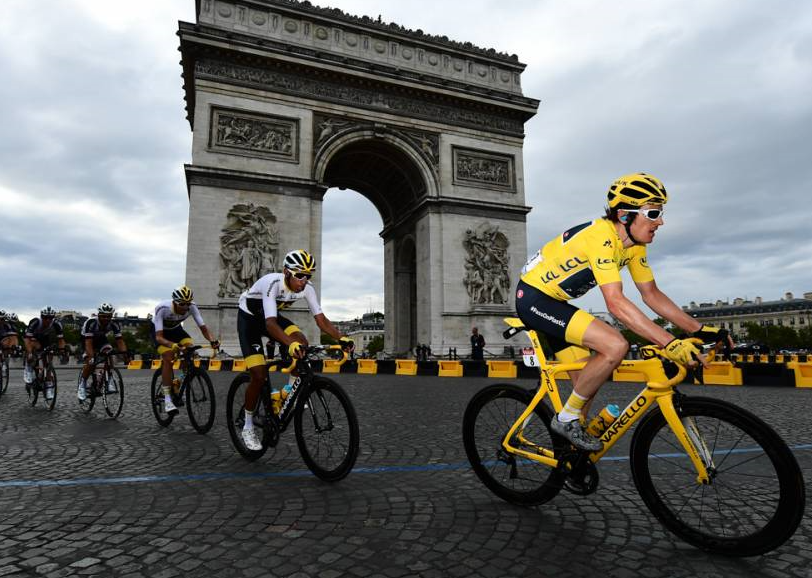 Daarna ontstaat snel een kopgroep van 8 renners die een tijdje aan de leiding rijden. Dat houden ze lang vol, zelfs tot aan de laatste ronde.Er zijn nog 2 renners die in het laatste rondje proberen weg te springen. 2 kilometer voor de streep porberen Oss en Lampaert het. Die lijken een heel eind te gaan komen, maar 300 meter voor de streep dendert het aanstormende peloton over hen heen.Op de streep pakt Kristoff zijn 1e overwinning in deze Tour, vóór Degenkolb en Démare.De eerste 20 van gisteren, Houilles – Parijs (Champs Elyssées):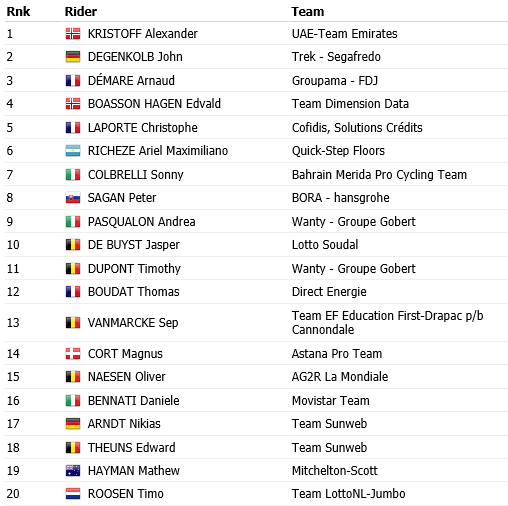 ONS TOURSPEL in etappe 21:De laatste dag is altijd voor de sprinters. De deelnemers die de laatste dagen in het middelpunt stonde, die zijn nu in de onderste regionen te vinden; toch zeker Ellen Roedelof. Ellen scoorde welgeteld 13 punten, maar dat deden Tour van de Goor en Peter – Feyenoordpikkie-  Kwaaitaal ook……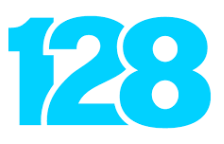 Bovenin gisteren dus andere namen afgelopen dagen. De winnaar komt uit Hoogerheide en behaalde 128 punten. 3 euro gaan we daarom bijschrijven voor: Mark Almekinders!! Met 128 punten was Mark de nummer 1 van de dag.Op de 2e plaats was daar weer John van der Poel. In het hooggebergte had john niets te zoeken, maar op de Champs was ie er weer. John scoorde 117 punten en krijgt er 2 euro bij.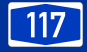 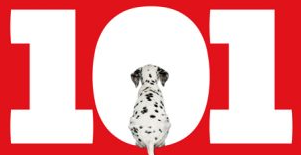 Op plaats 3 hadden we een ex-aequo van 2 deelnemers. Eerst was daar de nummer 2 uit de tussenstand van het Algemeen Klassement: Wilfred Luijckx, en ook de hoog geklasseerde Kees van Tiggelen was goed voor de gedeelde 3e plaats. De 2 mannen scoorden 101 punten en verdelen die ene euro; de man dus 2 kwartjes. Gefeliciteerd allemaal!!!De uitslag van gisteren (etappe 21): De tussenstand in het Algemeen Klassement na etappe 21:En nadat dus alle etappes verreden waren, maar vóór Felix het eindklassement geteld had, was duidelijk dat Frank Dingemans nog steeds aan de leiding staat. Frank leidde op dat moment met 2.010 punten. 30 punten meer dan Wilfred Luijckx, die dus 2e staat en 1.980 punten heeft..Op plaats 3 is Kees van Tiggelen met 1.977 punten die het podium vult.Maar deze stand is dus nog niet zo interessant, maar wel leuk om even te vermelden……………………..De stand in het Algemeen Klassement vóór bijtelling van het eindklassement: En voor we dan naar de apotheose gaan  hebben we eerst de prijs voor de Groene Trui nog te vergeven.Het GROENE TRUI KLASSEMENT:Etappe 21 maakte de strijd om de Groene Trui volledig.En waar we eergisteren in het bergklassement de van den Bogaerts, Roedelofs, Hoogerwerfs en van de Goors hadden, daar vinden we vandaag andere namen.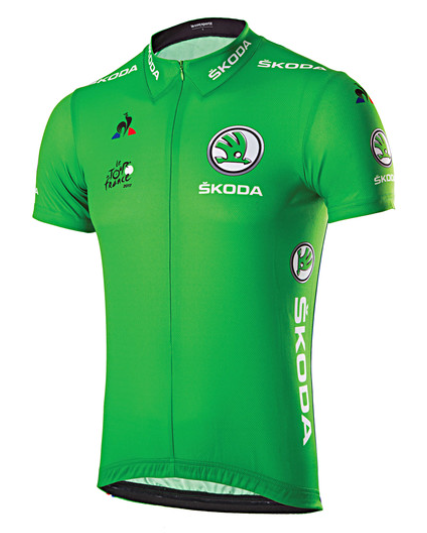 Het lijkt De Tour wel………………….De winnaar van De Groene Trui haalde toch maar ff 1.215 Punten. En dat is de Peter Sagan van het deelnemersveld: John van der Poel; €  12,00 euro voor John.Op de 2e plaats de dagwinnaar van gisteren met 1.201 punten: Mark Almekinders. En dat is €  9,00 voor Mark.De 3e plaats is voor de nummer 2 in het tussenklassement: Wilfred Luijckx, Wilfred behaalde 1.164 punten en krijgt hiervoor €  7,50 bijgeschreven.De 4e plaats is dan voor Kees van Tiggelen: € 5,00 voor Kees, met 1.160 punten.Wouwenaar Jean-Pierre van Bergen haalde 1.108 punten en neemt plaats 5 in. €  2,50 voor de Jean!! De EINDSTAND van de top 10 in het Groene Trui-klassement: Als je je afvraagt hoeveel je geworden bent in het Groene Trui-klassement.  Ook daar heeft Felix dezelfde oplossing als gisteren bij de Bergtrui:.Op de site www.hettourspelvanwestbrabant.nl kun je heel eenvoudig onder Tourspel 2018 naar de pagina Klassementen surfen, en daar staat ook het Groene Trui-klassement………En zo gaan we naar de apotheose………………………..Wat heeft Felix zo allemaal nog te vertellen:- Even apart de punten die behaald zijn in het eindklassement (dus 3 x de punten voor het   Algemeen Klassement)- En dan wat het oplevert als we die punten bij de punten ná etappe 21 optellen…………- De winnares van de laatste Gall & B Gall Hoogerheide kadobon- de strijd om de Witte TruiWe gaan snel beginnen, want er gaan nog wat klassementen voorbij komen. Felix hoopt dat jullie het allemaal nog snappen……………………De punten die op grond van de eindklassering (3-dubbel) behaald zijn:De punten die in de eindklassering worden gehaald kunnen ook altijd nog wel voor de nodige verschuivingen zorgen. Zeker omdat er dan honderden punten vergeven worden, als je in jouwe lijst van 25 maar veel renners hebt zitten die in de top 20 van  De Tour De France 2018 zijn geëindigd………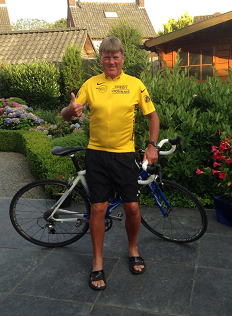 2 jaar geleden leverde dat Roger Withagen nog de eindzege op…., dat zit er dit jaar niet in voor Roger. Hij verliest zijn titel.Ellen Roedelof heeft een dan wat minder sprinterpeloton, maar in het klassement doet ze het geweldig goed. Zij scoort hier 549 punten……… En da’s een heleboel. Gaat zij daarmee naar de titel……………?Op plaats 2 een gedeelde plaats met 501 punten zijn dat Eric Konings en René van den Bogaert; 501 is ook heel goed als je weet dat in 2016 het hoogste aantal punten voor de eindklassering 501 was. En wie was dat destijds………? Inderdaad, Eric Konings hand in 2016 ook 501 punten met de eindklassering, dat levert altijd wel een flink aantal plaatsen stijging op.Stijgen zullen Michael de Raaff en Wim Erkelens niet doen door de Eindklassering. Voor Wim had dat eigenlijk toch zeker gekund, maar ook dat zat er niet in……………………….Michael scoorde 210 punten en Wim 213.De punten die behaald zijn met de einduitslag (telt 3 x) van de Tour de France 2018: De EIND-TOTAALSTANDJa, beste HTVWB-deelnemers, en hier gaat het uiteindelijk om: de EIND-TOTAALSTAND:20 etappes punten en dan ook nog 3 keer het eindklassement daarbij optellen. Wat levert dat op. Blijft Frank Dingemans op 1; Houden Wilfred en Kees het podium vast, of zijn er kapers op de kust?Laten we even onderaan beginnen. Niet verrassend maar wel het vermelden waard. En toch nog de 1.000 punten-grens ruim gepasseerd: Wim Erkelens. Wim verdient de poedelprijs met zijn 100e plaats. 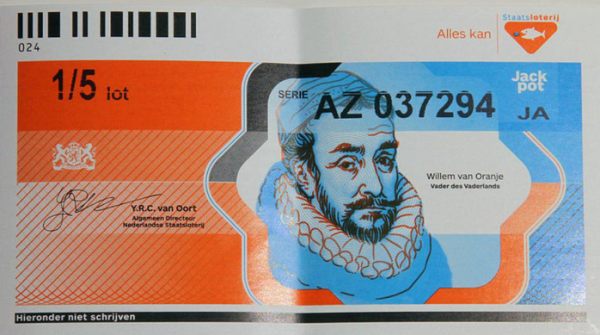 Nou Wim, het geluk was niet met je deze Tour, maar wellicht wel in de Staatsloterij. Jij krijgt 1/5e lot voor de staatsloterij van 10 augustus, en wellicht kom jij dan nog als grote winnaar uit de bus rollen……………In de stand naar boven hebben de nummers 1 t/m 25 dan prijs.Voor de nummers 21 t/m 25 ligt €  10,00 klaar; die verdienen het inschrijfgeld dus terug. Dat zijn:De nummers 16 t/m 20 verdienen €  12,50 en dat zijn:De nummers 13 en 14 verdienen € 15,00 en de nummer 15 €  12,50, maar omdat zij met 3-en een ex-eaquo zijn verdienen zij per persoon: € 14,17. Dit zijn de deelnemers:Kees van Tiggelen kon het podium dus niet houden…………………Nummers 11 en 12 krijgen per persoon € 17,50.Vangen: Stefan van de Sanden en Jules Theuns.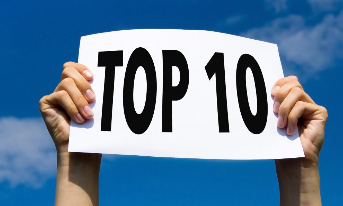 En zo komen we bij de:En daar hebben we een paar ex-aequo’s.Op de 9e gedeelde plaats hebben we Wilfred Luijckx en Jim van den Bogaert. Zij haalden 2.331 punten. €  22,50 per persoon mannen. Wilfred kon het podium dus ook  niet houden.Een gedeelde 7e plaats is er voor Erik Roest en de Broers van Hoven. Hun puntentotaal is 2.335 punten. Voor jullie ligt €  35,00 per persoon (team) klaar.Op plaats 6 hebben we dan Johan  de Bruijn met 2.340 punten. Voor Johan ligt €  50,00 klaar.€  60,00 is er voor degene die 5e is geworden. En dat is met 2.351 punten de commercieel directeur van het Huijbergse TOURspel: Martijn van den Berg    Net naast het podium op plaats 4, maar wel lekker € 75,00: dat is toch de winnaar van vorig jaar: Roger Withagen. Roger behaalde 2.365 puntenEN DAN HET PODIUM…………………………………………………….Op de 3e plaats:met 2.379 punten:  RENÉ VAN DEN BOGAERT. €  90,00 voor RenéOp plaats 2 met 2.397 punten: JACK SUIJKERBUIJK (schoonvader van Fiejeke Levitan) €  100,00 En dan DE WINNAAR VANHET TOURSPEL VAN WEST-BRABANT 2018FRANK DINGEMANS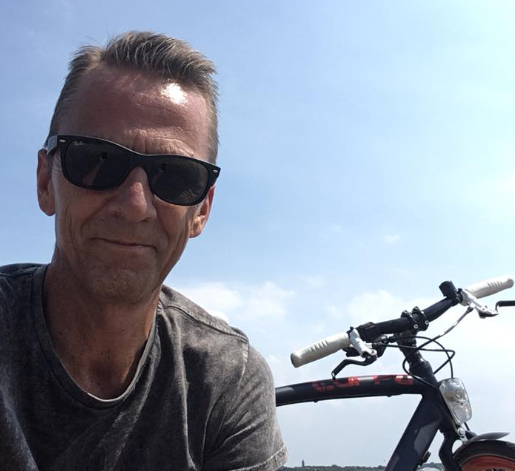 Frank was lange tijd al gele truidrager en wist die dus gewoon vast te houden. Zeer knap voor een NEO-deelnemer. Frank scoorde als enige boven de 2.400 punten en wel 2.439!!! Frank voor jou ligt   €  125,00 klaarVAN HARTE GEFELICITEERD!!!En uiteraard ook alle andere deelnemers gefeliciteerd!!Uiteraard heeft Felix het overzicht van waar iedereen geëindigd is op een rijtje gezet, hieronder treffen jullie deze aan: De laatste gesponsorde prijs: Kadobon Gall & Gall - Hoogerheide:De laatste te vergeven prijs van de sponsoren is de laatste Gall & Gall bon. Zoals al eerder gemeld gaat die naar de beste dame in de EIND-TOTAALUITSLAG. 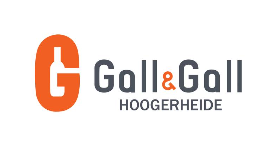 En dat is de op de gedeelde 13e plaats geëindigde Linda Rieske. Linda de bon komt naar je toe; Felix weet niet wanneer ie je weer ziet, maar hij zal hem afgeven bij de familie Hoogerwerf. Daar is ie beslist in goede handen En dan:Tot slot………………………… De strijd om de WITTE TRUIIn de strijd om de Witte trui deed Thijs Goossens lang goede zaken. Heeft Thijs dit vol kunnen houden………………………?Zoals jullie terug hebben kunnen zien had Thijs niet zo superveel renners voor het algemeen Klassement. De 1e plaats vast houden zat er dus niet in.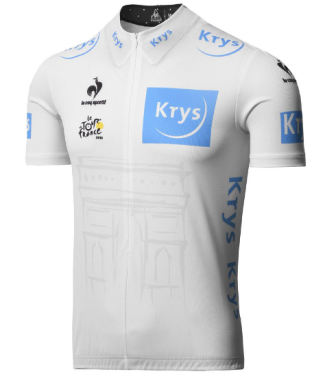 Thijs zakte voor het Wit terug naar plaats 3.Linda Rieske leek de gedoodverfde Witte Trui-winnares, maar Linda’s eindklassement was ook niet voldoende. Linda en Thijs eindigde uiteindelijk gelijk.Het is uiteindelijk  Jim van den Bogaert geworden die de Witte Trui in de wacht sleept en zijn inschrijfgeld van €  10,00 daarmee terug verdient.De eindstand voor Het Wit:Gefeliciteerd Jim!!!C’est Fini – Fine – Final – Ende – Koniec (speciaal voor Peter Sagan) – Einde - конец.Ja beste Tourfanaten, en zo komt er aan alles weer een eind.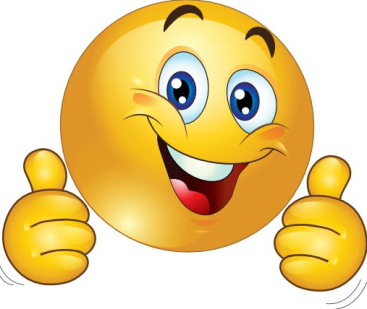 Felix is nog niet klaar, want het geldklassement en het rondbrengen van de diverse prijzen staat nog op het prgramma.Het geldklassement, daar komt morgen nog een apart Tourjournaal voor. De prijzen, die moet Felix nog krijgen en wegbrengen, maar dat volgt ook snel.Morgen sluit Felix dan definitief af, maar nu moet ie snel op zijn vliegmasjien naar Breda! Dussuh…………. toch nog een keertje à demain………………………………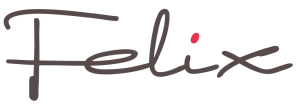 NaamPunten     in Et. 211Mark Almekinders1242John van der Poel1173Wilfred Luijckx101Kees van Tiggelen1015Jean-Pierre van Bergen1006Mark Ketelaars98Teun van Ginderen988Jos Bogers969Dick Rombout91Peter van Oirschot91Michael de Raaff9112Roma Lucas8913Peter Adriaansen88Niels Adriaansen ***8815Sander Kerstens ***87Harm Rieske87Linda Rieske ***8718Niek Iversen84Niels van Elzakker84Rien Brans84Roger Withagen84Erik van der Lee8423Frank Dingemans8224Jan Schuurbiers81Stefan van der Sanden8126Jack Suijkerbuijk7427Linda Prop7328Anton van Schaik72Tommie Withagen72Roger Groffen7231Wesley Verbraak7032Robert Reuvers68Samantha van der Lee68André Maas6835Henny vd Lee67John Kerstens67Ilse van Ginneken67Eric Goossens67Jelle Goossens ***6740Thijs Goossens ***6641Jan van Dun65Nick Orlando65Mark Alberti65Stan Hoogerwerf ***65Johan de Bruyn65Jules Theuns65Tjerk Borremans65Annette de Mooij65Peter Palinckx65Alexander de Vos65Welmer Boer65Marc Nuijten6553Sjaak van den Berg62Sjack van den Hout6255Jan Bus5856Corné Lodiers5757Casper Pruijn52Lucien Klerkx5259Martijn van den Berg51Robbert Klaassen51Arjan Buijsen51Willy van As51Nico Hoogerwerf51Broers van Hoven51Martin Tijsma51Peter de Wilde51Robert Janssens51Paulien Klaassen51Rob van Haperen ***51Liesbeth Clarijs5171John Verbraeken5072Jeanne Kerstens48Richard van Stel4874Karlijn Stultiens4675Erik Roest45Jac Borremans45Ronald Groesbeek45Wim Hendrickx45Johan Mathijssen45Coen Pijpers45Davy van Puyvelde45René van den Bogaert4583Martine vd Nieuwenhuijzen4384Ronald Withagen38Jim van den Bogaert ***3886Adrie van Overveld3687Frank Linssen33Marc van Loon3389Erik-Jan de Bruijn31Eric Konings31Marc Augustijn31Piet Vermeulen31Perry Clarijs31Kees van Ginneken31Richard Slabbekoorn3196Corné Bolluijt3097Wim Erkelens2498Peter Kwaaitaal13Ellen Roedelof13Arthur van de Goor13NaamTotaal ná Et. 20Punten in Et. 21Totaal na Et. 211Frank Dingemans19288220102Wilfred Luijckx187910119803Kees van Tiggelen187610119774Jack Suijkerbuijk18707419445Thijs Goossens ***18636619296Anton van Schaik18457219177Stefan van der Sanden1835811916Jean-Pierre van Bergen181610019169Linda Rieske ***182487191110Harm Rieske1821871908Rien Brans182484190812Martijn van den Berg185051190113Willy van As184951190014Sjaak van den Berg183662189815Robbert Klaassen183851188916Roger Withagen180484188817Mark Almekinders1756124188018René van den Bogaert183345187819Johan de Bruyn181065187520Jules Theuns180765187221Marc Nuijten180465186922Alexander de Vos180165186623Jim van den Bogaert ***1825381863Teun van Ginderen176598186325Nico Hoogerwerf181151186226Erik Roest181345185827Tjerk Borremans179165185628Eric Goossens178667185329Stan Hoogerwerf ***178665185130Niek Iversen176584184931Karlijn Stultiens1800461846Peter van Oirschot175591184633Broers van Hoven1789511840Roger Groffen176872184035John van der Poel1720117183736Robert Reuvers176868183637Jos Bogers173596183138Jan Bus176758182539Mark Alberti175265181740Coen Pijpers176845181341Nick Orlando174565181042Jan van Dun174365180843Rob van Haperen ***175351180444Wesley Verbraak173370180345Ronald Withagen176438180246Johan Mathijssen175545180047Casper Pruijn174652179848Frank Linssen176433179749Jelle Goossens ***172667179350Mark Ketelaars168098177851Wim Hendrickx172745177252André Maas170168176953Eric Konings1737311768Richard Slabbekoorn173731176855Ilse van Ginneken170067176756Linda Prop169273176557Erik-Jan de Bruijn173031176158Marc van Loon1725331758Samantha van der Lee169068175860Michael de Raaff1661911752Erik van der Lee166884175262Sander Kerstens ***165887174563John Verbraeken169450174464Sjack van den Hout168062174265Davy van Puyvelde169345173866Jan Schuurbiers164381172467Ellen Roedelof171013172368Tommie Withagen164772171969Niels van Elzakker163484171870Piet Vermeulen168631171771Henny vd Lee163967170672Peter Palinckx164065170573Richard van Stel165648170474Robert Janssens164451169575Perry Clarijs166031169176Corné Bolluijt1659301689Jeanne Kerstens164148168978Peter de Wilde163451168579Arthur van de Goor166513167880Kees van Ginneken164631167781Annette de Mooij161065167582Peter Adriaansen158088166883Paulien Klaassen161551166684John Kerstens159667166385Lucien Klerkx160652165886Welmer Boer157865164387Jac Borremans159145163688Roma Lucas154689163589Peter Kwaaitaal161813163190Dick Rombout152191161291Corné Lodiers153857159592Liesbeth Clarijs153751158893Marc Augustijn155331158494Niels Adriaansen ***146388155195Martin Tijsma148451153596Arjan Buijsen147651152797Adrie van Overveld145036148698Ronald Groesbeek143445147999Martine vd Nieuwenhuijzen1273431316100Wim Erkelens86924893GROENETRUI-KLASSEMENTGROENETRUI-KLASSEMENTGROENETRUI-KLASSEMENTGROENETRUI-KLASSEMENTGROENETRUI-KLASSEMENTGROENETRUI-KLASSEMENTGROENETRUI-KLASSEMENTGROENETRUI-KLASSEMENTGROENETRUI-KLASSEMENTGROENETRUI-KLASSEMENTGROENETRUI-KLASSEMENTGROENETRUI-KLASSEMENTGROENETRUI-KLASSEMENTNaamEt. 1Et. 2Et. 4Et. 5Et. 7Et. 8Et. 9Et. 13Et. 18Et. 21Totaal1John van der Poel145129133112166122829211711712152Mark Almekinders145117140921501228710611812412013Wilfred Luijckx13613413312113612689909810111644Kees van Tiggelen1291131489013912211110610110111605Jean-Pierre van Bergen143117122112139122658810010011086Michael de Raaff1381151509712310977100859110857Jos Bogers1391241278313612273100829610828Teun van Ginderen14511411410513710881751039810809Niek Iversen1381201408113412276868184106210Peter van Oirschot139110127811341227010082911056NaamEinduitslagNaamEinduitslag1Ellen Roedelof5492Eric Konings501René van den Bogaert5014Perry Clarijs4985Broers van Hoven4956Ronald Withagen477Erik Roest477Roger Withagen4779Arthur van de Goor47410Jim van den Bogaert ***46811Johan de Bruyn465Coen Pijpers46513Wim Hendrickx453Jack Suijkerbuijk45315Martijn van den Berg450Richard Slabbekoorn45017Jules Theuns44718Adrie van Overveld44119Karlijn Stultiens438Sjack van den Hout43821Piet Vermeulen43222Frank Dingemans429Marc Nuijten42924John Kerstens423Marc van Loon42326Nico Hoogerwerf42027Johan Mathijssen417Richard van Stel41729Nick Orlando414Stefan van der Sanden41431Stan Hoogerwerf ***411Peter de Wilde41133Marc Augustijn408Eric Goossens40835Linda Rieske ***405Kees van Ginneken405Rien Brans405Liesbeth Clarijs40539Jeanne Kerstens40240Anton van Schaik396Frank Linssen396Robbert Klaassen396Jac Borremans396Ilse van Ginneken39645Peter Kwaaitaal393Casper Pruijn39347André Maas39048Sjaak van den Berg387Thijs Goossens ***38750Corné Bolluijt38451Lucien Klerkx38152Jos Bogers37853John Verbraeken375Teun van Ginderen37555Jan van Dun372Robert Reuvers372Samantha van der Lee372Alexander de Vos372Roger Groffen37260Tommie Withagen369Jan Schuurbiers369Jelle Goossens ***369Welmer Boer36964Wesley Verbraak36665Mark Ketelaars363Robert Janssens36367Erik-Jan de Bruijn360Willy van As36069Linda Prop35770Sander Kerstens ***354Harm Rieske354Peter van Oirschot354Erik van der Lee354Jean-Pierre van Bergen35475Wilfred Luijckx35176Mark Alberti345Davy van Puyvelde34578Henny vd Lee34279Kees van Tiggelen339Jan Bus33981Peter Palinckx33382Dick Rombout33083Rob van Haperen ***32184Tjerk Borremans31885Arjan Buijsen31586Annette de Mooij31287Niek Iversen30688Ronald Groesbeek29189Niels van Elzakker288Roma Lucas28891Mark Almekinders282Martin Tijsma28293Paulien Klaassen27694Peter Adriaansen26195Niels Adriaansen ***24996Corné Lodiers237Martine vd Nieuwenhuijzen23798John van der Poel23499Wim Erkelens213100Michael de Raaff210Karlijn StultiensNico HoogerwerfRonald WithagenCoen PijpersEllen RoedelofAnton van SchaikRien BransMarc NuijtenRobbert KlaassenSjaak van den BergLinda Rieske ***Kees van TiggelenThijs Goossens ***NaamTotaal ná Et. 21Punten in de eindklasseringEINDTOTAAL1Frank Dingemans201042924392Jack Suijkerbuijk194445323973René van den Bogaert187850123794Roger Withagen188847723655Martijn van den Berg190145023516Johan de Bruyn187546523407Erik Roest18584772335Broers van Hoven184049523359Wilfred Luijckx19803512331Jim van den Bogaert ***1863468233111Stefan van der Sanden1916414233012Jules Theuns1872447231913Linda Rieske ***19114052316Kees van Tiggelen19773392316Thijs Goossens ***1929387231616Anton van Schaik19173962313Rien Brans1908405231318Marc Nuijten1869429229819Robbert Klaassen18893962285Sjaak van den Berg1898387228521Karlijn Stultiens1846438228422Nico Hoogerwerf1862420228223Ronald Withagen1802477227924Coen Pijpers1813465227825Ellen Roedelof1723549227226Jean-Pierre van Bergen1916354227027Eric Konings1768501226928Harm Rieske19083542262Stan Hoogerwerf ***1851411226230Eric Goossens1853408226131Willy van As1900360226032Teun van Ginderen18633752238Alexander de Vos1866372223834Wim Hendrickx1772453222535Nick Orlando1810414222436Richard Slabbekoorn1768450221837Johan Mathijssen1800417221738Roger Groffen1840372221239Jos Bogers1831378220940Robert Reuvers1836372220841Peter van Oirschot1846354220042Frank Linssen1797396219343Casper Pruijn1798393219144Perry Clarijs1691498218945Marc van Loon1758423218146Jan van Dun18083722180Sjack van den Hout1742438218048Tjerk Borremans1856318217449Wesley Verbraak1803366216950Jan Bus1825339216451Ilse van Ginneken1767396216352Mark Alberti18173452162Mark Almekinders18802822162Jelle Goossens ***1793369216255André Maas1769390215956Niek Iversen1849306215557Arthur van de Goor1678474215258Piet Vermeulen1717432214959Mark Ketelaars1778363214160Samantha van der Lee1758372213061Rob van Haperen ***1804321212562Linda Prop1765357212263Erik-Jan de Bruijn17613602121Richard van Stel1704417212165John Verbraeken1744375211966Erik van der Lee1752354210667Sander Kerstens ***1745354209968Peter de Wilde1685411209669Jan Schuurbiers1724369209370Jeanne Kerstens1689402209171Tommie Withagen1719369208872John Kerstens1663423208673Davy van Puyvelde1738345208374Kees van Ginneken1677405208275Corné Bolluijt1689384207376John van der Poel1837234207177Robert Janssens1695363205878Henny vd Lee1706342204879Lucien Klerkx1658381203980Peter Palinckx1705333203881Jac Borremans1636396203282Peter Kwaaitaal1631393202483Welmer Boer1643369201284Niels van Elzakker1718288200685Liesbeth Clarijs1588405199386Marc Augustijn1584408199287Annette de Mooij1675312198788Michael de Raaff1752210196289Dick Rombout16123301942Paulien Klaassen1666276194291Peter Adriaansen1668261192992Adrie van Overveld1486441192793Roma Lucas1635288192394Arjan Buijsen1527315184295Corné Lodiers1595237183296Martin Tijsma1535282181797Niels Adriaansen ***1551249180098Ronald Groesbeek1479291177099Martine vd Nieuwenhuijzen13162371553100Wim Erkelens8932131106WITTE TRUI KlassementWITTE TRUI KlassementWITTE TRUI KlassementWITTE TRUI KlassementWITTE TRUI KlassementNaamTotaal ná Et. 21Punten in de eindklasseringEINDTOTAAL1Jim van den Bogaert186346823312Linda Rieske19114052316Thijs Goossens 192938723164Stan Hoogerwerf 185141122625Jelle Goossens 179336921626Rob van Haperen 180432121257Sander Kerstens 174535420998Niels Adriaansen 15512491800